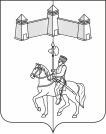 АДМИНИСТРАЦИЯ КАРАТУЗСКОГО СЕЛЬСОВЕТАПОСТАНОВЛЕНИЕ22.11.2022г.			с. Каратузское				№ 170-ПО проведении Конкурса на лучшее праздничное оформление «Новогоднее настроение»Руководствуясь пунктами 7, 14, 17 Устава Каратузского сельсовета Каратузского района Красноярского края, в целях создания условий для массового отдыха жителей сельсовета, повышения эстетического и художественного уровня новогоднего оформления села, создания праздничного настроения для жителей и гостей района в новогодние и рождественские праздникиПОСТАНОВЛЯЮ:1. Провести в период с 13.12.2022г. по 23.12.2022г. конкурс на лучшее праздничное оформление «Новогоднее настроение».2. Утвердить Положение о проведении конкурса на лучшее праздничное оформление «Новогоднее настроение» (Приложение 1).3. Утвердить состав комиссии по подведению итогов конкурса (Приложение 2).4. Рекомендовать руководителям учреждений и организаций всех форм собственности, индивидуальным предпринимателям, физическим лицам, в целях улучшения эстетического облика и привлекательности села, принять участие в конкурсе.5. Контроль за исполнением настоящего постановления оставляю за собой.6. Постановление вступает в силу со дня официального опубликования на сайте администрации Каратузского сельсовета и в официальном печатном издании «Каратузский вестник». Глава Каратузского сельсовета						А.А.СаарПриложение № 1к Постановлению № ____-Пот 22.11.2022г.ПОЛОЖЕНИЕо проведении Конкурса на лучшее праздничное оформление «Новогоднее настроение»1. Общие положения1.1. Настоящее Положение о проведении Конкурса на лучшее праздничное оформление «Новогоднее настроение» определяет порядок проведения Конкурса на лучшее новогоднее оформление домов, зданий организаций всех форм собственности и(или) прилегающих к ним территорий (далее - Конкурс).1.2. Организаторами Конкурса являются Каратузский сельский Совет депутатов, администрация Каратузского сельсовета.1.3. Конкурс проводится с целью создания праздничной атмосферы для жителей и гостей села в предновогодние дни, новогодние и рождественские праздники, повышения эстетической культуры населения.1.4. Задачи Конкурса:- улучшение качества художественного оформления и благоустройства села Каратузское к новогодним праздникам.- поддержка и развитие новых форм дизайнерских решений в оформлении зданий и территории села.- привлечение к участию в работе по праздничному новогоднему оформлению населения, индивидуальных предпринимателей и организаций.- развитие творческой и общественной активности населения.1.5. Конкурс проводится по следующим номинациям:«Новогодний калейдоскоп» - новогоднее оформление фасадов зданий, ограждений, прилегающих территорий и деревьев с возможным использованием новогодних украшений (световых элементов, праздничной иллюминации, игрушек, мишуры, лент и др.) государственных и муниципальных учреждений, индивидуальных предпринимателей;«Чудеса зимы» - новогоднее оформление фасадов зданий, ограждений, прилегающих территорий и деревьев с возможным использованием новогодних украшений (световых элементов, праздничной иллюминации, игрушек, мишуры, лент и др.) предприятий и организаций.«Новый год в моем окне» - новогоднее оформление окон зданий с использованием техники рисунка, аппликации, оригами или моделирования художественных композиций на плоскости с возможным использованием новогодних украшений (световых элементов, праздничной иллюминации, игрушек, мишуры, лент и др.).«Чудесный двор» - новогоднее оформление дворовой территории и(или) прилегающей территории дома (усадьбы) с применением художественных решений (дизайна) оформления с возможным использованием новогодних украшений (световых элементов, праздничной иллюминации, игрушек, мишуры, лент и др.);«Новогодняя лестница» - новогоднее оформление подъезда многоквартирного дома, включая входную группу, лестничные клетки, лестничные марши, с возможным использованием новогодних украшений (световых элементов, праздничной иллюминации, игрушек, мишуры, лент и др.);«Новогоднее царство» - внутреннее новогоднее оформление помещения зданий государственных и муниципальных учреждений, индивидуальных предпринимателей, предприятий и организаций (офиса, торгового зала, фойе и др.) с возможным использованием новогодних украшений (световых элементов, праздничной иллюминации, игрушек, мишуры, лент и др.).2. Участники Конкурса2.1. Участниками Конкурса являются:- государственные и муниципальные учреждения;- предприятия, организации всех форм собственности, индивидуальные предприниматели;- жители села. 2.2. Участники конкурса могут участвовать в нескольких номинациях.3. Организация и проведение Конкурса3.1. Конкурс проводится в период с 13 декабря по 23 декабря 2022 года.3.2. Заявки для участия в Конкурсе с приложением фотоматериала, согласно Приложения к Положению, принимаются в приёмной администрации Каратузского сельсовета по адресу: с. Каратузское, ул.Ленина, д.30, кабинет №6, тел. 21-4-42, 22-6-51 или на адрес электронной почты: karatss@mail.ru, karatyzdeputat@mail.ru.3.3. Подготовку, проведение, подведение итогов конкурса осуществляет конкурсная комиссия, утверждённая Постановлением администрации Каратузского сельсовета.3.4. Комиссия производит осмотр с выездом на место представленных на конкурс объектов с применением видео- и (или) фотосъемки, для оценки в соответствии с критериями, определенным настоящим Положением и определения результатов Конкурса. 4. Критерии оценки конкурсаОценка производится членами конкурсной комиссии по 10-бальной системе по следующим критериям:4.1. Критерии оценки номинации «Новогодний калейдоскоп»:-соответствие требованиям номинации;-соответствие стиля оформления новогодней тематике;- наличие новогодних атрибутов (новогодняя ель, гирлянды, новогодние игрушки, сказочные персонажи (Дед Мороз, Снегурочка, Снеговик и другие) и т.п.);- единство стиля оформления;- целостность композиции;- оригинальность решений;- художественная и эстетическая зрелищность;- применение нестандартных творческих и технических решений;- использование современных технологий светового оформления;4.2. Критерии оценки номинации «Чудеса зимы»:- комплексное художественное решение (дизайн) оформления здания и прилегающей территории новогодними атрибутами и символикой;- наличие и красочное оформление новогодней ели;- уникальность идей праздничного оформления;- использование световых элементов, праздничной иллюминации;- использование нестандартных технических решений в оформлении;- наличие скульптурных композиций, ледяных или снежных фигур, сказочных персонажей, горок и т.д.;- оригинальность конструкций, их эстетическое оформление;- общее санитарное состояние территории.4.3. Критерии оценки номинации «Новый год в моем окне»:- оригинальность идеи;- сюжетное оформление согласно праздничной тематике;- цветовое оформление;- художественная и эстетическая зрелищность;- оригинальное композиционное решение;- масштаб выполненной работы;- выразительность и мастерство исполнения.4.4. Критерии оценки номинации «Чудесный двор»:- оригинальность идеи;- применение нестандартных творческих и технических решений;- использование современных технологий светового оформления;- санитарно-техническое состояние объекта и прилегающей к нему территории;- наличие новогодней ёлки и (или) снежных скульптур, зимней горки и др.4.5. Критерии оценки номинации «Новогодняя лестница»:- творческий подход;- оригинальность;- композиционное решение;- разнообразие новогодних украшений;- эстетическое состояние подъезда.4.6. Критерии оценки номинации «Новогоднее царство»:- единство стиля оформления;- оригинальность идеи;- художественная и эстетическая зрелищность;- сюжетное оформление согласно праздничной тематике;- оригинальное композиционное решение;- масштаб выполненной работы;- соответствие техники безопасности, правилам пожарной безопасности;- оформление форменной одежды персонала (предусматривает наличие в форменной одежде персонала элементов новогодней тематики);5. Подведение итогов Конкурса и награждение победителей5.1. Подведение итогов Конкурса осуществляется на заседании комиссии по подведению итогов Конкурса 23.12.2022 года.5.2. Комиссия проводит оценку конкурсных объектов и по результатам оценок определяет одного победителя в каждой из номинаций по установленным критериям. Результаты Конкурса оформляются протоколом, который подписывается членами комиссии.5.3. Финансирование конкурса проводится за счет средств МБУК «КС Каратузского района».5.4. Победители Конкурса в каждой номинации награждаются ценными подарками и дипломами.5.5. Участники Конкурса награждаются подарками и благодарственными письмами.5.6. Церемония вручения наград будет проходить на открытии главной ёлки села, дата, время и место проведения определяется администрацией Каратузского района.Приложение к Положению о проведении конкурсаЗаявка на участие в конкурсе на лучшее праздничное оформление«Новогоднее настроение»в номинации _____________________________________________________1. Участник ________________________________________________________наименование предприятия, учреждения, Ф.И.О. участника, старосты МКД____________________________________________________________________________________________________________________________________2. Текстовая часть (кратко отразить проведённую работу 
по выполнению показателей конкурса):3. Приложение к заявке:Фотоматериалы в печатном цветном изображении формата не менее 9х12, по количеству не менее 7 фото или в электронном формате 
с разрешением *.JPEG (*.JPG), не менее 1024 dpi, размер каждой фотографии не менее 3 Mb.Подпись участника (руководителя) _____________ ______________________(расшифровка)Дата_____________________ Приложение № 2к Постановлению № ___-Пот ___.11.2022 г.Состав комиссии по подведению итогов конкурса на лучшее праздничное оформление«Новогоднее настроение»№Адрес объекта КонкурсаФ.И.О. контактного лицаКонтактный телефон, электронный адрес1.Болмутенко Алена Михайловна-заместитель главы администрации Каратузского сельсовета;Вилль Елена Ивановна-ведущий специалист по социальным вопросам, кадастру недвижимости и лесному контролю;Матвеева Анна Александровнаведущий специалист по правовым вопросам администрации Каратузского сельсоветаСиницина Марина Сергеевна-ведущий специалист отдел строительства и ЖКХ администрации Каратузского района (по согласованию);Блинцов Евгений Иванович-депутат Каратузского сельского Совета депутатов (по согласованию).Булгакова Ирина Владимировна-председатель Каратузского сельского Совета депутатов (по согласованию);Ходаков Андрей Сергеевич-ведущий специалист по вопросам ЖКХ, благоустройства, транспорта и строительства Каратузского сельсовета;